СУМСЬКА МІСЬКА РАДАСКЛИКАННЯ      СЕСІЯРІШЕННЯВідповідно до пункту 2 рішення Сумської міської ради від 19 грудня                2018 року № 4328-МР (зі змінами) «Про затвердження програми Сумської міської територіальної громади «Соціальні служби готові прийти на допомогу на 2019 – 2021 роки», керуючись Положенням про Порядок розробки, затвердження та виконання міських цільових (комплексних) програм, програм економічного і соціального розвитку міста Суми та виконання міського бюджету, затвердженого рішенням Сумської міської ради від 29 лютого                    2012 року № 1207-МР (зі змінами), та статтею 25 Закону України «Про місцеве самоврядування в Україні», Сумська міська рада ВИРІШИЛА:Інформацію директора Сумського міського центру соціальних служб                    (Марія ВЕРТЕЛЬ) про заключний звіт щодо стану виконання програми Сумської міської територіальної громади «Соціальні служби готові прийти на допомогу на 2019 – 2021 роки», затвердженої рішенням Сумської міської ради від 19 грудня 2018 року № 4328-МР (зі змінами), за підсумками 2019-2021 років, в т.ч. за 2021 рік, взяти до відома (додається).Секретар Сумської міської ради                                                    Артем КОБЗАРВиконавець: Марія ВЕРТЕЛЬ Ініціатор розгляду питання – депутат Сумської міської ради VІІІ скликання –                       Максим ЗЕЛЕНСЬКИЙПроєкт рішення підготовлено Сумським міським центром соціальних служб 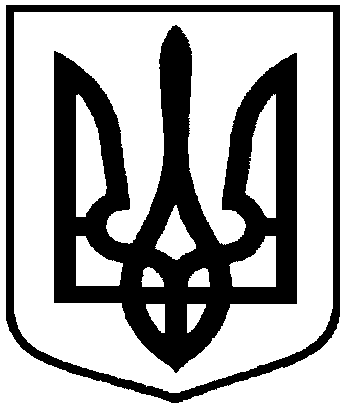                         Проєкт                     «____»_________2024від              2024 року №         - МРм. СумиПро заключний звіт про стан виконання програми Сумської міської територіальної громади «Соціальні служби готові прийти на допомогу на 2019 – 2021 роки», затвердженої рішенням Сумської міської ради від 19 грудня 2018 року № 4328-МР (зі змінами), за підсумками 2019-2021 років, в т.ч. за 2021 рікДоповідач – Марія ВЕРТЕЛЬ   __________